Australia’s ageing populationReport No.
02/2019Understanding the fiscal impacts
over the next decadeAUSTRALIA’S AGEING POPULATION:Understanding the fiscal impacts over the next decadeContentsOverview	iv1	Ageing and the budget	11.1	Why does population ageing matter to the budget?	1Box 1: What is meant by the ‘cost’ of ageing?	21.2	What are the drivers of population ageing?	31.3	What is the aggregate cost to the budget expected to be?	4Box 2: How does this analysis fit with the Intergenerational Report?	72	Breaking down the cost of ageing	82.1	Slowing labour force growth reduces growth in tax revenue	82.2	Ageing increases welfare and caring expenditure	11Box 3: Age Pension qualifying age	14Box 4: What are the key components of Commonwealth
aged care spending?	162.3	Impact of ageing on other spending	18This report was prepared by Sam Pelly and Anupam Sharma, with the benefit of comments from Linda Ward, Tim Pyne and Paul Gardiner. The report also benefited from comments from external referees, namely Dr Ralph Lattimore PSM (Productivity Commission) and Mr David Tune AO PSM.  The contents of the report are the sole responsibility of the Parliamentary Budget Office. OverviewThis report builds on the 2015 Intergenerational Report by providing a detailed analysis
of the impacts of an ageing population on revenue and spending over the next decade. The effects of ageing will be felt more over the coming decade than in the past due to the impact of the baby boomer generation retiring.  This change has already begun to detract from economic growth, after decades of providing a boost to growth. Ageing will reduce tax revenue and add to spending pressures…Since 2011 – when the first of the baby boomer generation turned 65 – the share of the population of retirement age has increased significantly and the share of the population of prime working age has begun to fall.This flows through to the budget in the form of a reduction in revenue, due to lower labour force participation, and an increase in spending, reflecting greater demand for government programs that support older Australians.Over the next decade, the ageing population is projected to subtract 0.4 percentage points from the annual real growth in revenue and add 0.3 percentage points to the annual real growth in spending.  In real dollar terms, this equates to an annual cost to the budget of around $36 billion by 2028–29.  This is larger than the projected cost of Medicare in that same year.…with the budget impact coming in waves.The workforce participation and Age Pension impacts of the baby boomer generation reaching retirement age are already evident and are likely to peak during the next decade.  The impacts on health and aged care spending will increase more gradually and peak later, as baby boomers move into their 70s and 80s.  Demand for health services typically starts to increase when individuals are in their 70s, and demand for aged care services when they are in their 80s.  Expectations of Australians around increases in the quality of health and aged care services
could further increase these costs.However, ageing is only one of many drivers of the future budget position.The influence of ageing should be considered in the context of the overall budget position.  Ageing is estimated to detract around $20 billion in real terms from revenue in 2028–29, but population and income growth are expected to increase revenue by around $187 billion (resulting in a net increase in 2028–29 in the order of $166 billion).  Similarly, while ageing is projected to add around $16 billion in real terms to Commonwealth spending in 2028–29, broader factors such as population growth and indexation of payments are expected to increase spending by around $104 billion (resulting in a total increase in 2028–29 in the order of $119 billion).Ageing and the budgetWhy does population ageing matter to the budget?Population ageing is often thought of as a distant challenge for the economy and the budget. While it is true that ageing is a long-term process and the financial costs accumulate over time, Australia is in the midst of a particularly significant phase of demographic change.The 2015 Intergenerational Report presented this ageing impact over the long term, that is, the next 40 years. This PBO report uses a broadly comparable approach to quantify the impact of demographic change on the budget over the coming decade.The impact of ageing on the budget arises through both an increase in spending (such as on the
Age Pension) and a decrease in revenue (particularly reduced income tax collection).While the concentration of Australia’s population aged 65 and over will continue to increase over the next century, the rate of progression of this demographic change will vary. Changes during the next couple of decades will be particularly significant. The ageing of the baby boomer generation will affect the budget in waves. The movement of
the baby boomer generation to retirement age is already reducing labour force participation and increasing the take-up of the Age Pension.  As this large group grows older, individual demand
for health services will increase, and there will be an increasing demand for aged care.Figure 1–1 shows the annual increase in the number of people in each of three older age groups (aged 65 to 74, aged 75 to 84, and 85 years of age and over).  The increase around 2010 in the number
of people turning 65 years of age corresponds with the oldest of the baby boomers reaching that age.  The ‘peaks’ over the subsequent two decades reflect movements of baby boomers into these older age groups.  These waves of ageing have a cumulative impact on revenue and spending in the budget as the number of people within each age group grows each year. The peak in annual increases in the 65 to 74 age group occurred around 2012, however, annual increases continue to hold strong across the medium term resulting in a significant impact on the Age Pension in particular.  Across the medium term, the annual increase in those in the 75 to 84 age group builds, with the highest annual increase occurring in the early 2020s.  From the early 2020s, the annual increase in the 85 years and older age group also starts to grow, peaking in the early 2030s.  Note that the peaks of ageing are lower in each age group due to the impact of mortality.Figure 1–1: Rate of increase in older age groupsAnnual increase in the number of people by age group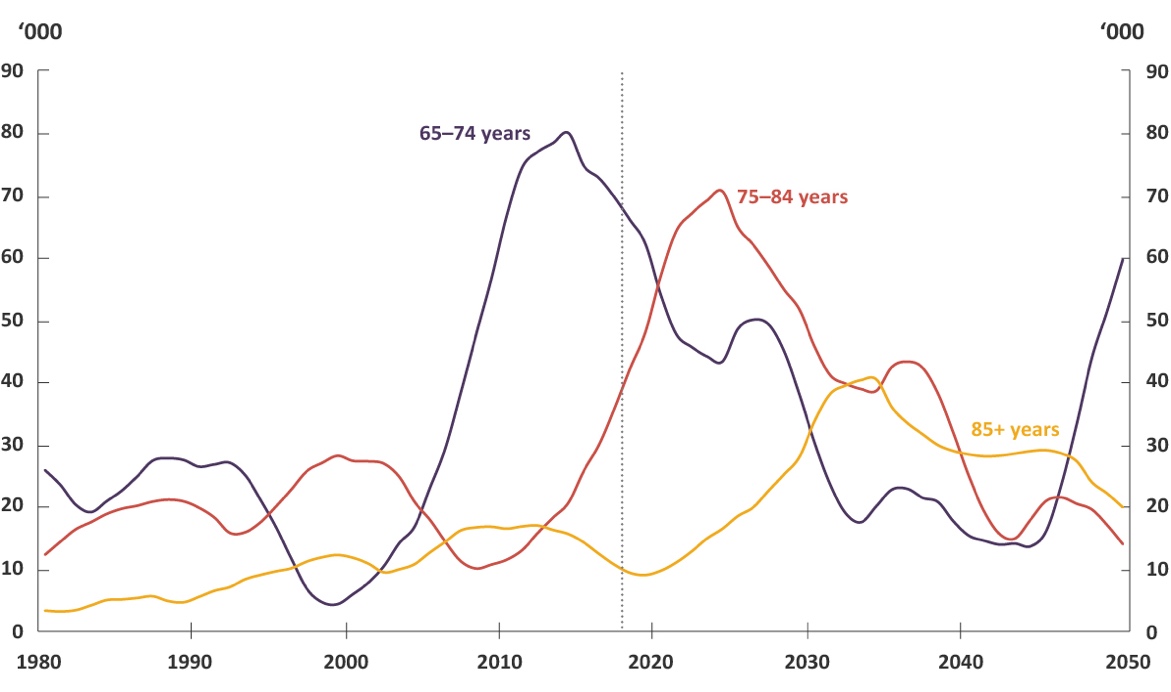 Note: All population projection charts use series B of the Australian Bureau of Statistics population projections unless noted otherwise. Lines are smoothed using a moving average. Dotted line indicates the break between historical and projected results.
Source: ABS, 2018.  What are the drivers of population ageing?Population ageing occurs when the proportion of older people in the population grows over time.  Declining fertility rates and increasing life expectancy are the primary drivers of this phenomenon.
In Australia, fertility rates have fallen from the ‘baby boomer’ peak of 3.5 children per woman in the early 1960s to 1.8, which is below the replacement rate.  This, coupled with a considerable increase in average life expectancy from 71 to 83 years over that period, has resulted in an increased share of older people in the population.Migration has also had a profound influence on Australia’s population structure.  Indeed, Australia has maintained one of the highest net migration rates in the developed world since World War II, resulting in a significant increase in the working age population.  Migrants to Australia are younger than the population on average and also serve to boost the birth rate by increasing the number of people of reproductive age.  These effects mean migration can slow the pace of population ageing.  The old-age dependency ratio is a simple and commonly-used measure of population ageing.
It illustrates the relative size of the retired to working-age population; that is, a ratio of those aged
65 and over to the prime working-age population (15 to 64 years of age).  Figure 1–2: Old-age dependency ratioNumber of retirement age people to 100 working age people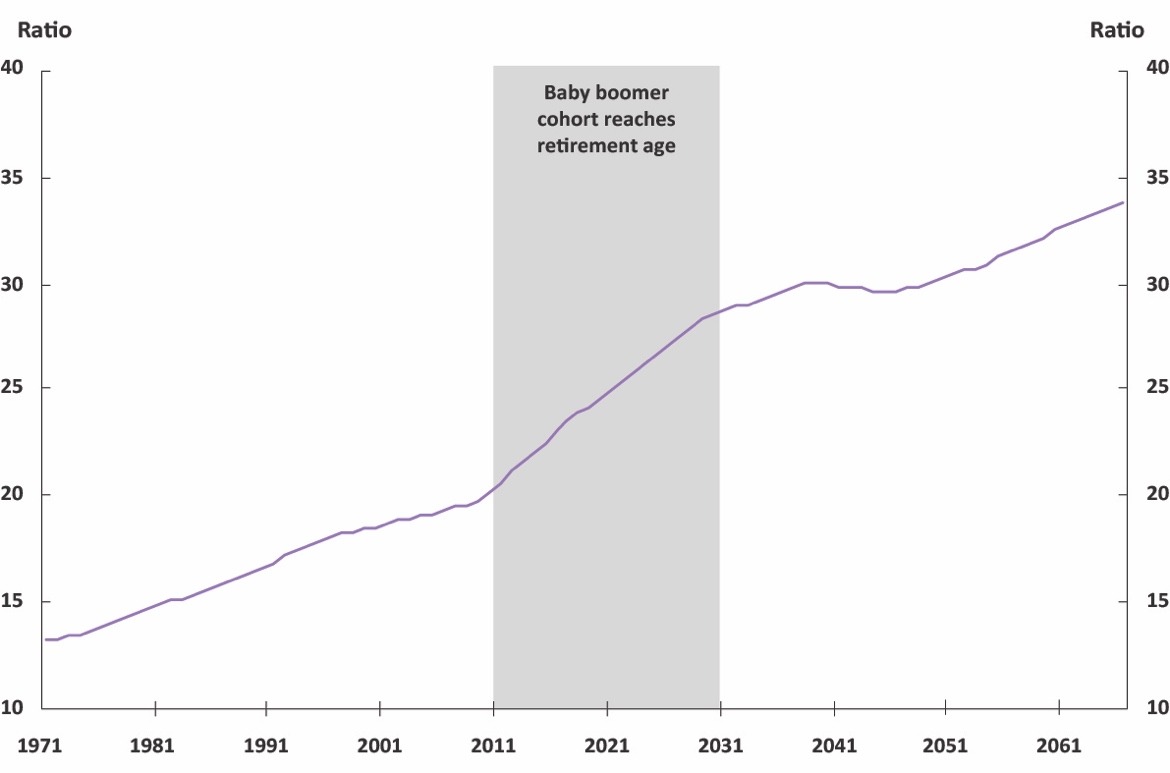 Source: ABS, 2014 and ABS, 2018The old-age dependency ratio increased steadily in Australia between 1971 and 2011, rising from 13 to 21 people over age 65 for every 100 working age people.  Since 2011, when the oldest of the baby boomer generation turned 65, the rate of increase in the old-age dependency ratio has doubled compared to the previous two decades (Figure 1–2). Between 2011 and 2031, the number of people of retirement age per 100 working age people is projected to increase from 21 to 29.  The rate of increase in the old age dependency ratio is projected to slow considerably after 2031, with little change expected between then and 2051, before returning to a rate of increase more akin to that prior to 2011.The rapid rise in the old-age dependency ratio over the next decade provides an indication that this will be a unique period of population ageing for Australia. Public understanding of the fiscal implications of that ongoing demographic change on the budget is important.  What is the aggregate cost to the budget expected to be?This report provides an analysis of the impacts of an ageing population on revenue, spending and the budget balance over the next decade. This is the period where the rate of adjustment and increased pressure from demographic change appears likely to be historically unique.The fiscal cost of an ageing population is projected to progressively build.  By 2028–29, on current projections, ageing is projected to reduce the budget balance by around $36 billion. This represents the combined fiscal implications from the dampening of growth in revenue and the boost to growth in spending over the next decade (Figure 1–3). Revenue is projected to fall by around $20 billion as a result of ageing, while spending is expected to increase by around $16 billion. This net effect is greater than the projected cost in that same year for any one of Medicare, the National Disability Insurance Scheme, Commonwealth funding for schools and hospitals, Family Tax Benefit or the Disability Support Pension – all of which are amongst the top ten spending programs in the Commonwealth budget.Figure 1–3: Projected impact of ageing on the budget balance in 2028–292017–18 dollars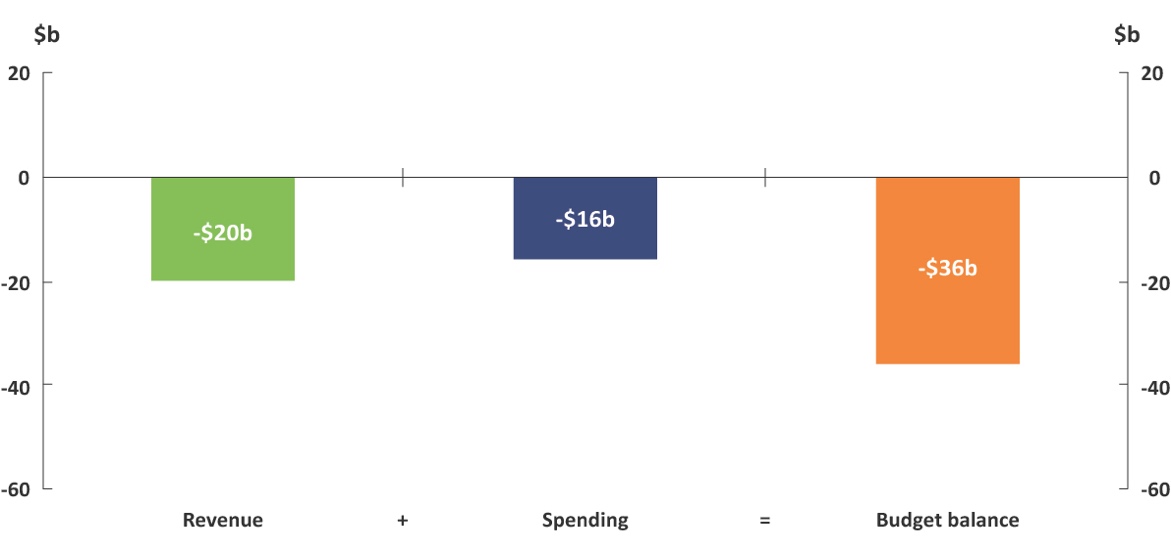 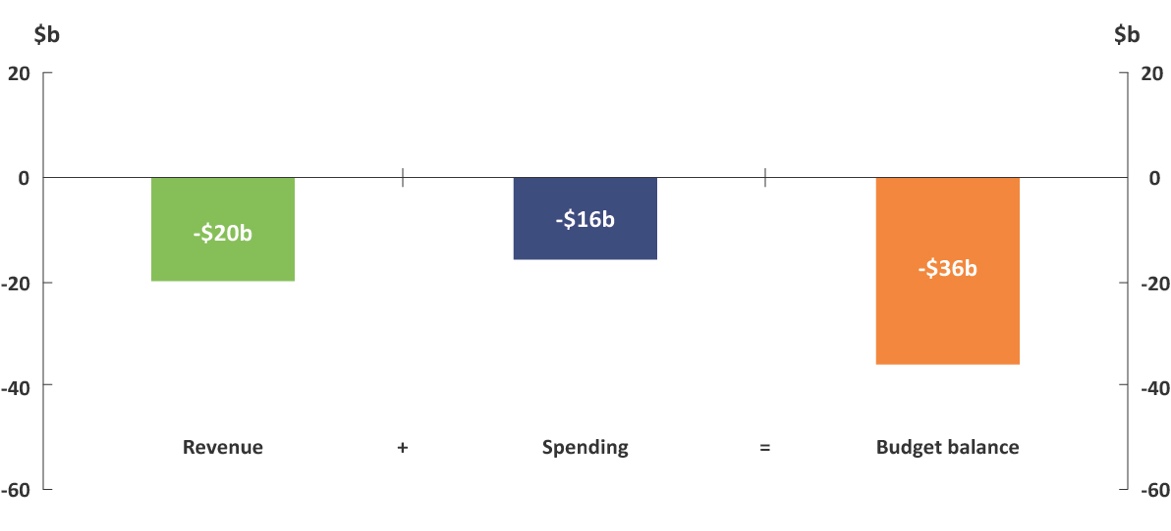 Note: An increase in spending is presented as a negative because it decreases the budget balance.Source: 2018–19 Budget and PBO analysisDemographic change is projected to slow labour force growth, reducing national income and hence tax revenue. On the spending side, there is projected to be greater demand for government programs that support older Australians, in particular the Age Pension, aged care and health (see section 2 for further details). The budget impact of ageing continues to increase each year over the next decade. This is illustrated in Figure 1–4, which compares the PBO’s projections of spending and revenue to a projection under a scenario without ageing. The gap between the two spending scenarios (and the two revenue scenarios) will continue to widen over time as Australia’s population is expected to continue to age over the entire 21st century. These fiscal projections are based on the macroeconomic projections, policy settings and the medium-term fiscal strategy underlying the 2018–19 Budget. The PBO’s 2018–19 baseline projections
of revenue and spending result in the budget surplus reaching 1.3 per cent of gross domestic product (GDP) by 2028–29. This analysis suggests that were it not for population ageing, the budget surplus would have been improved by a further 1.5 per cent of GDP by 2028–29.Figure 1–4: Projections of revenue and spending2017–18 dollars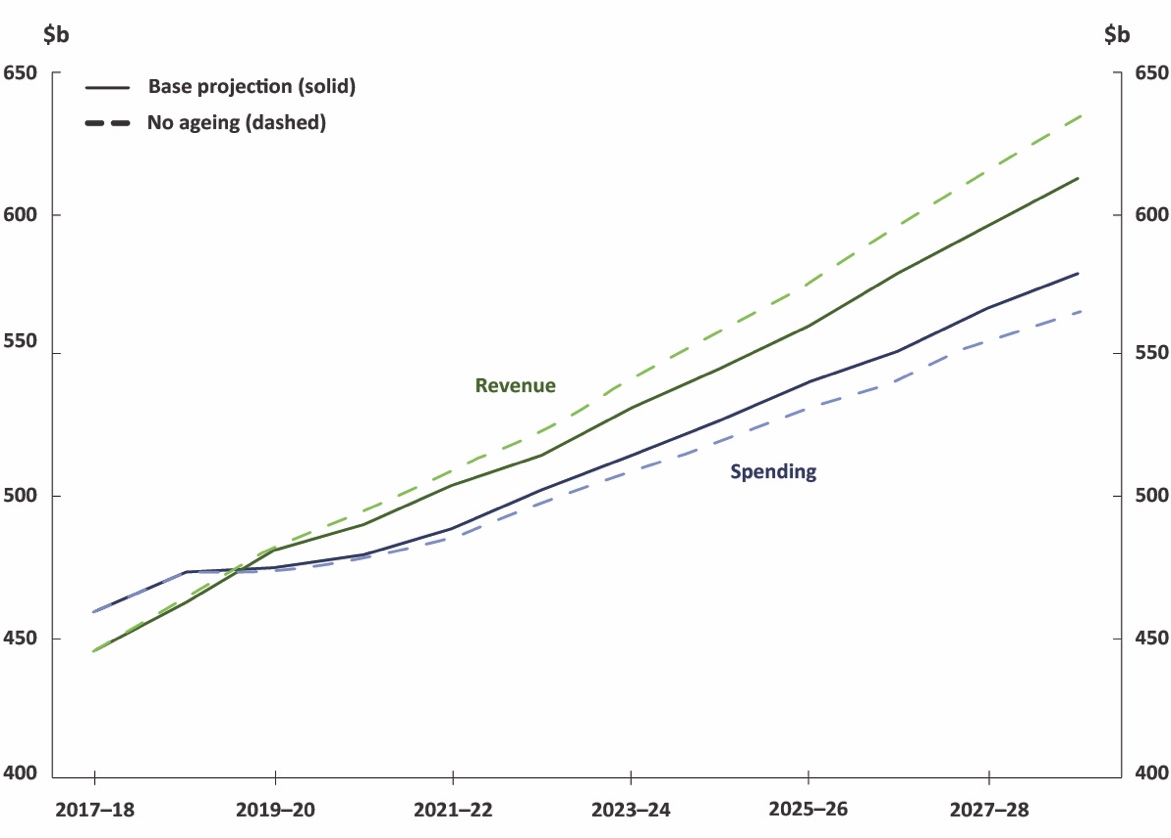 Source: 2018–19 Budget and PBO analysis Looking at the ageing impact in growth terms shows the average annual budget impact of population ageing. Ageing is projected to subtract 0.4 percentage points from the average annual real growth in revenue and add 0.3 percentage points to average annual real growth in spending over the next decade (Figure 1–5).Figure 1–5: Average annual real growth in revenue and spending over the next decade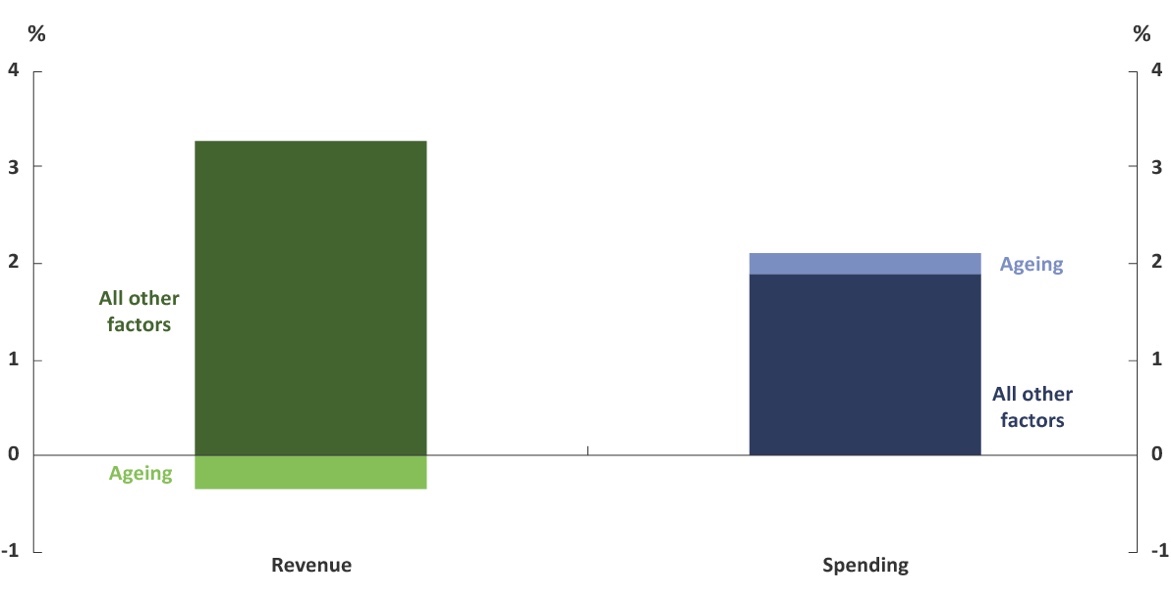 Source: 2018–19 Budget and PBO analysisWhile the accelerated impact of demographic change on the budget is undoubtedly significant, it is also important to consider the cost of ageing in the broader context. As Figure 1–5 illustrates, ageing is only one factor driving the growth in revenue and spending over the next decade. Other factors are much more significant drivers of revenue and spending. Although revenue is projected to fall by $20 billion as a result of ageing over the decade, total revenue
is estimated to increase by $166 billion in real terms over the same period. Other factors affecting revenue include growth in income, consumption and population.Likewise, the $16 billion cost of ageing on spending occurs in the context of the projection of total spending increasing by $119 billion in real terms.  Other factors affecting spending include population growth, indexation of payments over inflation and increased usage of programs by individuals.  Breaking down the cost of ageing Breaking down the budget costs associated with ageing requires a more detailed examination of the way in which it flows through to revenue and spending.  Slowing labour force growth reduces growth in tax revenueAs shown earlier, population ageing is projected to detract 0.4 percentage points from annual real growth in Commonwealth revenue over the next decade (Figure 1–5). This translates to the level of revenue being 0.8 per cent of GDP lower in 2028–29 than in the absence of ageing.  The impact of ageing on revenue stems from the impact of demographic change on the size of the workforce, with flow-on effects to national income and therefore revenue.Broadly speaking, a fall in labour force participation directly influences economic growth by shrinking the labour resources available for producing goods and services. The shrinking labour force flows through to national income through lower earnings and company profits. Lower national income translates directly through to lower revenue through reduced tax collections from income and consumption, principally personal income tax and company tax.The impact of ageing on the labour force is illustrated in Figure 2–1, which shows the reduction in the size of the labour force between an ageing and ‘no-ageing’ scenario. This suggests that the size of the labour force would be close to 600,000 workers higher by 2028–29 in the absence of ageing. Looking at this from a participation perspective implies that participation rates will be in the order of 2.4 percentage points lower on account of this demographic change. This is despite the fact that participation rates of older people are expected to continue to increase over the projection period.Figure 2–1: Projected change in the labour force size due to ageingNumbers of workers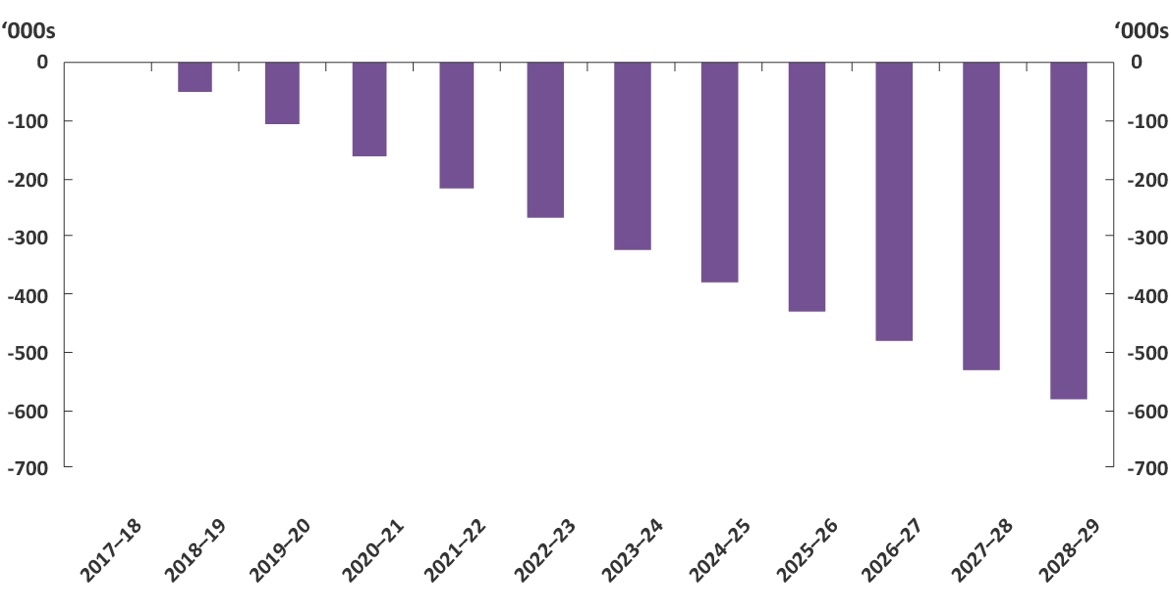 Source: 2018–19 Budget and PBO analysisTaking a closer look at population trends by age group helps to understand the trends in labour
force participation. Although the population has been ageing for many decades, until the start of this decade the net effect of demographic change has been to increase the proportion of the population of working age, from 63 per cent in 1971 to a peak of 67.5 per cent in 2009 (Figure 2–2 and 
Figure 2–3).  Over this period, while the Australian population was ageing (that is, the proportion of the population aged 65 and over was increasing) the proportion of children was falling at a faster rate, resulting in a concentration of the population in the ‘working age’ years. In this way, Australia’s large baby boomer generation, combined with a significant increase in female workforce participation rates, provided a boost to economic growth from the early 1970s to the early 2000s. With the large baby boomer population reaching retirement age this trend has turned, with the proportion of the working-age population beginning to shrink, detracting from labour force growth.  Despite this, the labour force is still projected in the budget to grow in absolute terms, due to ongoing population growth.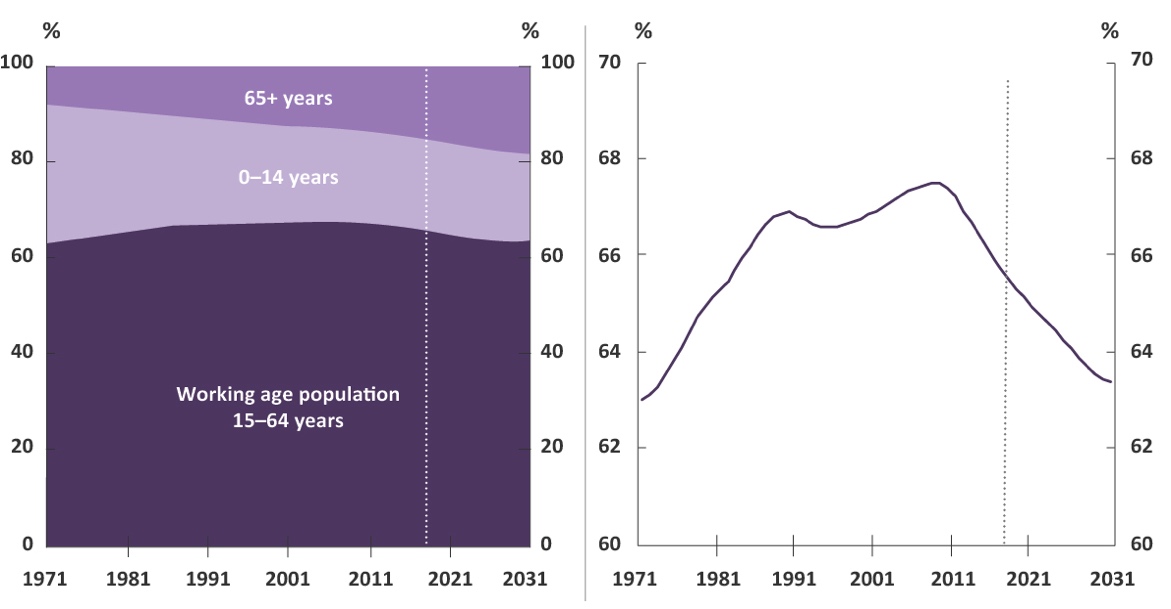 Note: Dotted line indicates the break between historical and projected results.
Source: ABS, 2018Other factorsIn addition to the labour force impacts, there are other potential sources of interaction between demographic change and Commonwealth revenue. These factors, discussed below, have not been included in this analysis of the ageing impact on revenue as their impact is generally less certain and considered less significant than the effect on labour force participation.Composition of the tax baseChanging patterns of income and consumption due to an ageing population will affect the tax base of Commonwealth revenue, interacting with areas of personal income tax that are concessionally taxed or items exempt from the Goods and Services Tax (GST).  Assets held in superannuation will continue to grow strongly until the system is mature, that is, when Australians are retiring having earned superannuation their entire working lives.  Income earned on assets held in a superannuation fund incurs a 15 per cent tax rate.  Once an individual’s fund moves assets into the ‘retirement phase’, permitted once a person reaches their preservation age (age 55 to 60), income on superannuation assets is generally tax-free. Australia’s ageing population will mean a greater share of the national income that is generated from superannuation assets will be tax-free which will add to an ageing-related detraction to revenue. Similarly, a greater retired population may mean a greater proportion of national income is earned from capital gains on assets used to fund retirement, which are generally taxed at a lower rate compared to wages income.In a similar vein, retirees tend to spend less than working-age people and can have a higher proportion of spending on GST-free categories, particularly health care.  This could lead to GST revenue falling as a share of GDP.Labour productivityLabour productivity measures how much is produced, on average, for each hour worked. Growth in labour productivity is a key determinant of national income growth, and hence revenue growth.  Population ageing has been purported to affect labour productivity through several channels.
This includes the potential that an older workforce is a less productive workforce, and the potential that consumption patterns of older consumers will shift capital and labour to industries that have higher labour to output shares, such as health care.However, a range of studies have concluded that potential productivity effects of the ageing population are likely to be small.  The PBO has not included any productivity effects in the estimated impact
of ageing.  Ageing increases welfare and caring expenditureSpending is projected to grow by 2.1 per cent annually in real terms over the next decade. Of this growth, 0.3 percentage points is estimated to be due to ageing (Figure 1–5). This translates to ageing increasing total spending by 0.7 per cent of GDP ($16 billion) in 2028–29 above levels in the absence of ageing. The size of the ageing impact for any given spending program is dependent on the composition of recipients, how usage of the program varies with age, and how usage of the program is projected to change over the next decade.  The impact of ageing on spending stems from three key areas – the Age Pension, aged care and health. These three areas together account for around a quarter of total spending in 2017–18 and, to varying extents, are weighted towards older Australians (Figure 2–4).  The impact of ageing on these three spending areas decreases the budget balance by $17.9 billion in 2028–29, the final year of the projections period (Figure 2–5). This impact is partially offset by the effect of ageing on the remaining spending programs which improve the budget balance by $1.9 billion, giving the net impact of $16 billion.  These include programs such as jobseeker payments and funding for schools and universities which all see a reduction in growth as a result of ageing.Figure 2–6: Average annual real growth in spending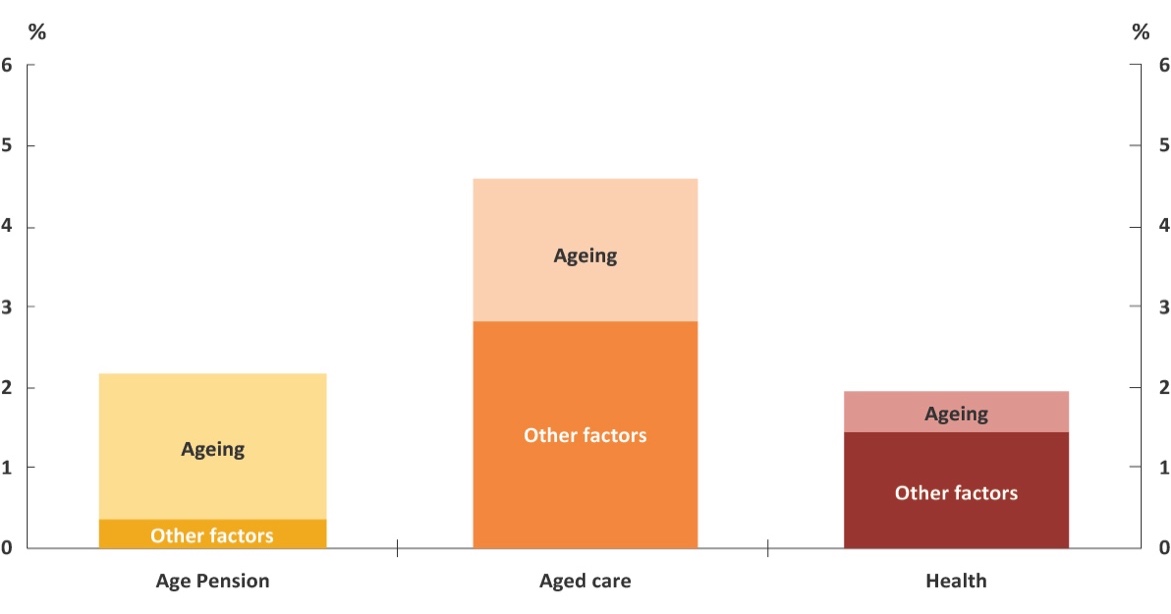 Source: 2018–19 Budget and PBO analysisOn an annual basis, ageing is expected to result in an increase in the annual average growth in
Age Pension spending over the decade of around 1.8 per cent (Figure 2–6).  Likewise for aged care, growth in spending is expected to average close to 1.8 per cent. For health, the annual growth rate is smaller than the other two spending areas at 0.5 per cent.  While the ageing-related growth for aged care and the Age Pension are similar, in dollar terms the greatest impact to the budget comes from the Age Pension.Age PensionThe most significant impact of ageing on the budget is through Age Pension spending. Around 
three-quarters of the real growth over the next decade is due to ageing and the remainder attributable to other factors such as population growth and indexation of payment rates (Figure 2–6). The Age Pension program is one of the most significant components of Commonwealth expenditure, making up 10 per cent of total spending, or $45 billion, in 2017–18.  Age Pension spending accounts for around $9 billion of the $16 billion spending-related annual cost of ageing in 2028–29.There is a rapid take-up of the Age Pension within the first few years of age 65 when individuals become eligible (Figure 2–7). Currently, around 10 per cent of individuals move from another working age pension, such as the Disability Support Pension, to the Age Pension at age 65. Thus the growth in Age Pension recipients is partially offset by recipients moving off other pension payments.Figure 2–7: Take-up of a pension by older Australians in 2017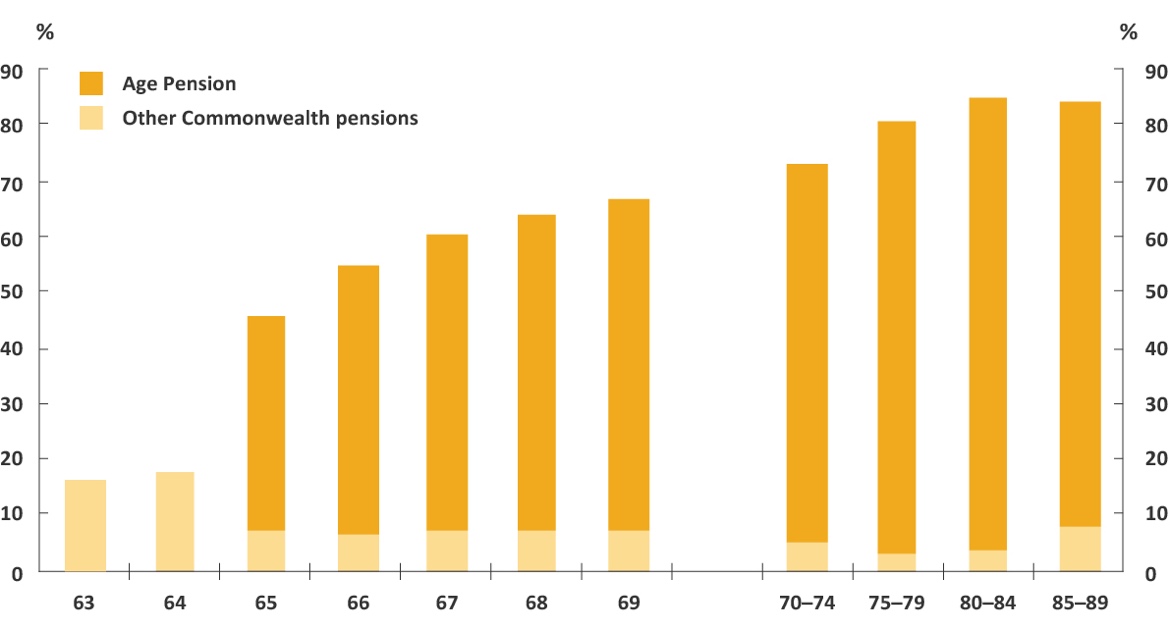 Note: Other Commonwealth pensions include the Carer Payment, Disability Support Pension and 
Department of Veterans’ Affairs (DVA) means-tested pensions. 
Source: DVA administrative dataWhile Age Pension spending is the largest component of the cost of ageing on total spending,
this impact is likely to peak between 2010 and 2030, driven by the increase in the proportion of the population aged 65 and over during this period. Once the entire baby boomer cohort has reached the qualifying age for the Age Pension (which will happen in the early 2030s) the impact of ageing
on Age Pension spending will moderate.  Age Pension and the superannuation systemThe influence of ageing on the Age Pension is taking place amidst the backdrop of a maturing superannuation system. The modern superannuation system was introduced in 1992 and by the 2040s Australians will be retiring having made superannuation contributions for their entire working life.  This maturation, along with the legislated increases in the compulsory superannuation contribution (the Superannuation Guarantee) from 9.5 per cent to 12 per cent by 2025, will result in increasing average superannuation balances over the coming decades.  The increase in the superannuation guarantee to 12 per cent will likely lead to lower wage increases, shifting a greater proportion of earnings into the superannuation system. The ageing population will also result in a greater proportion of superannuation accounts moving into the retirement phase.  The effect of these developments is a weakening of revenue growth due to a greater proportion of the income tax base facing concessional taxation.There will be an offset to the impact described above from the interaction with the Age Pension assets test. Increasing superannuation balances are expected to become a significant factor in the slowing of long-term growth in Age Pension spending. Analysis by Treasury and Rice Warner suggests that the net budget impact of higher balances is unclear, with lower Age Pension expenditure being offset by higher tax concessions. The evolution over time of the interacting components of the retirement income system is an area which warrants ongoing monitoring and further research.Aged careAged care spending accounts for around $5 billion of the $16 billion spending-related annual cost
of ageing in 2028–29. Around one-third of the projected growth in aged care spending over the next decade is due to ageing (Figure 2–6).  Like the Age Pension, aged care is a program targeted at older Australians with funding provided for residential and in-home care. Residential care made up the majority of the $18 billion spent on aged care in 2017–18 (see Box 4 for further information on the components of aged care spending).Unlike the Age Pension program, however, the ageing component of aged care growth is likely to peak beyond the next decade. This reflects the fact that the use of residential care is heavily weighted
to people in their mid-80s and older, and as Figure 1–1 illustrated, the large baby boomer cohort will enter this age group in the early 2030s.  Figure 2–9 shows the use of aged care services by different age groups. This is broken down by the number of people who take up aged care packages (Figure 2–9a) and the proportion of the population
in that age group using aged care by package type (Figure 2–9b). Figure 2–9: Aged care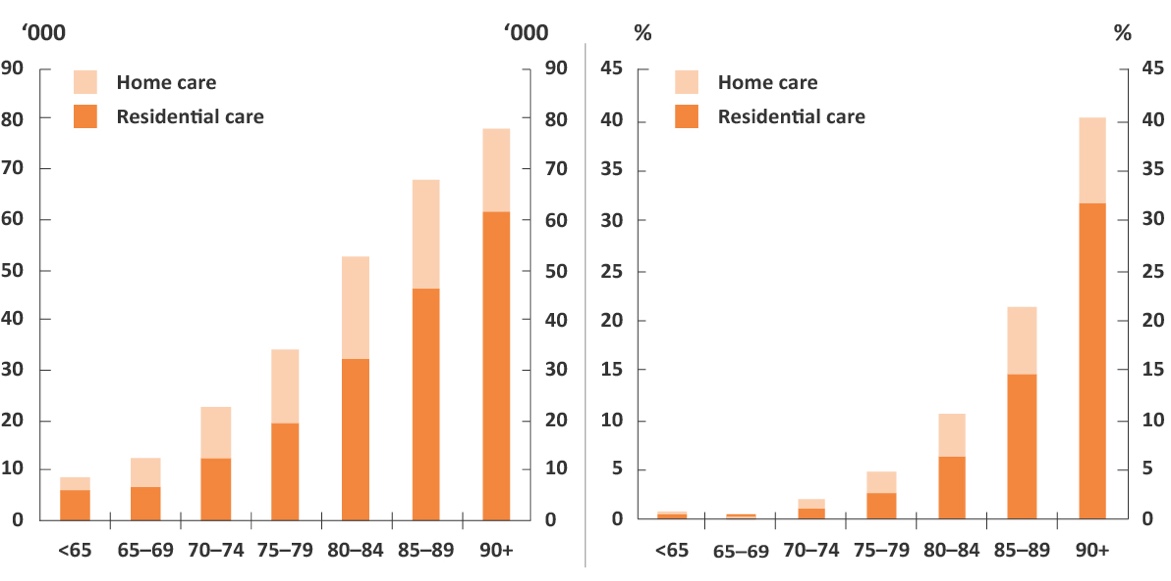 Note: These charts do not include recipients of the Commonwealth Home Support Program as data
is not available by age, so these charts may understate use of home-based care.Source: Australian Institute of Health and Welfare, 2018These graphs show that there is a steady increase in demand for coordinated aged care from age 70 to 74 onwards. The proportion of the population accessing aged care increases significantly for those over the age of 80. Demand for residential aged care, in particular, grows as people age, rising to around 80 per cent of aged care usage when individuals reach their 90s. This reflects the fact that as people enter their 80s and 90s, their caring needs are often more appropriately catered for in residential aged care facilities.It is also worth noting that in dollar terms, the distribution of spending is even more weighted towards older age groups. This is because aged care funding is determined according to the infirmity of the resident, which tends to increase with age.  Other pressures on aged care costsThe budget will face cost pressures from aged care due to the ageing of the baby boomers in the short term and, potentially, from increasing life expectancies in the long run. However, there are other cost pressures that are also likely to emerge over the coming decades.Aged care providers are sensitive to wage pressures, with labour making up approximately 70 per cent of residential care providers’ costs. Once fully implemented, the National Disability Insurance Scheme will be of comparable size (in terms of Commonwealth Government spending) to aged care, and will place additional demand on the health sector workforce. These conditions could result in wage increases to attract the necessary staff into the aged care sector depending on other developments in the labour market.Potential changes to the aged care sector also add to the uncertainty around future costs. Aged care has undergone several reforms in recent years including an expansion of home-based care to meet the preferences of older Australians. To the extent the expansion of home care continues to reduce the required number of residential care places, it has the potential to moderate the growth in aged care costs as home care is generally cheaper to provide. However, the cost to the budget of aged care over the long term is ultimately most sensitive to the number of individuals that require care.Growing expectations around the quality of aged care provided, some of which are being considered by the Royal Commission into Aged Care Quality and Safety, also have the potential to motivate further reforms which could increase funding pressures in the future.Health careHealth care spending accounts for around $3 billion of the $16 billion spending-related annual cost
of ageing in 2028–29. The budget cost of health care is due to spending on Medicare, pharmaceutical benefits and hospitals. While these programs make up a larger share of total spending than the Age Pension (12 per cent compared to 10 per cent), spending on health is more evenly spread across all age groups.Responsibility for health care is split between Commonwealth and state governments.
The Commonwealth has responsibility for funding Medicare and the Pharmaceutical Benefits Scheme, and state governments have primary responsibility for managing the public hospital system, with the Commonwealth funding $20 billion of the total $47 billion spent on hospitals in 2017–18.One of the notable features of projected annual growth in healthcare in Figure 2–6, is that ageing
is not the principal driver of projected health costs. There are a range of other factors, such as technological change and consumer preferences, that are more significant.  The annual effect of ageing is about 10 per cent larger for hospitals than Medicare and pharmaceutical benefits. Figure 2–10 shows how spending on different health care programs is distributed across age groups. It highlights that the sharpest increase in costs as people grow older
is associated with public hospital spending.  Per capita Commonwealth public hospital spending on those aged 75 to 84 years and over is five times the median, while pharmaceutical benefits and Medicare spending on the same cohort is closer to three times the median. This reflects that there are often significant hospital costs incurred in the final years of life.Figure 2–10: Health care costsPer capita, 2017–18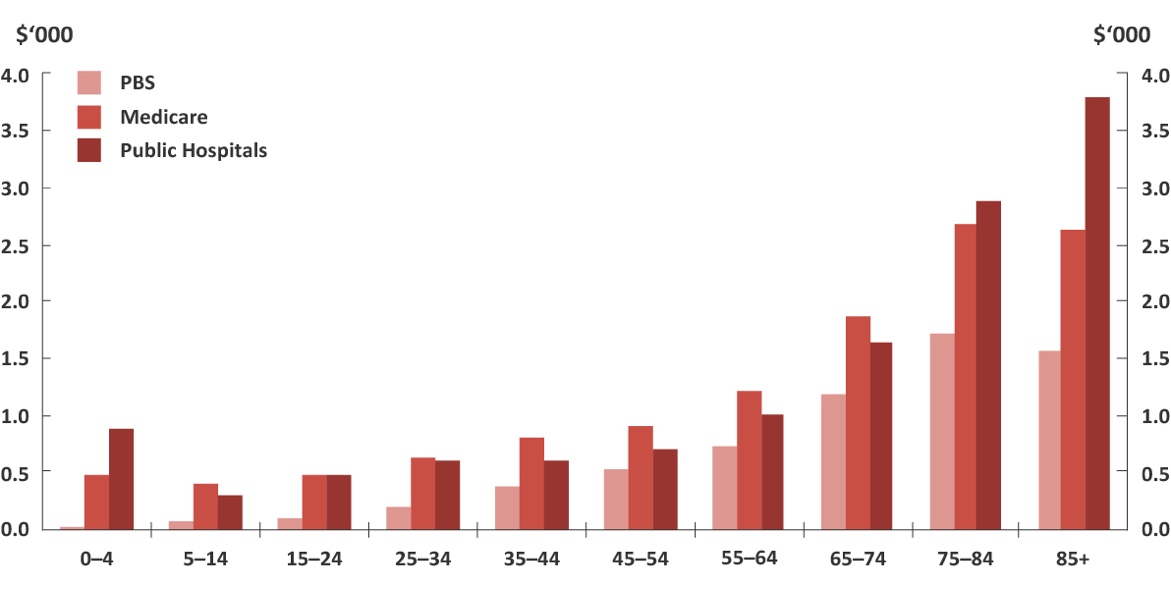 Source: Department of Health administrative data; Department of Human Services, 2018.
Public hospitals data is the approximate cost to the Commonwealth in 2017–18 based on historical 
actual data.Other factors driving the growth in health care spendingAs noted above, factors other than ageing are leading to higher health care spending over the
next decade.Of these other factors, improvements in medical technology have been commonly identified by health economists as having particular influence. Technological advances have resulted in new medical services which often broaden the scope of diagnoses and treatments. These can have a range of effects. For example, new technologies may treat conditions for which there was previously no, or no effective, treatment (such as, renal dialysis and coronary artery bypass grafts), or expand existing methods to a broader group of patients.On the demand side, higher incomes drive growth in health spending. A phenomenon observed across the developed world is that health spending is rising faster than economic growth, as higher national incomes are associated with an increased preference to consume greater or higher quality health care.Demand is also affected by the price that individuals pay for health care. In Australia, the availability of government subsidised care and private health insurance mean that individuals rarely face the full direct cost of their health consumption. This can act to increase demand through a dampening of the price signal.It is important to note that the projections of health expenditure in this report are based on current policy. As such, the impact of some of the drivers of health expenditure such as new or more expensive treatments is constrained in this analysis. Implicit in this is the assumption that, for example, rising prices for existing Medicare items (or the cost of new treatments yet to be listed) may need to be either absorbed by doctors or result in increased out-of-pocket costs for patients. To the extent that the government provides comparable subsidies to these new treatments, the growth in health care costs would be greater.Impact of ageing on other spendingThere are a large number of other spending programs provided by the government. This ‘other spending’ includes social security payments (such as family, job seeker and disability support payments) and funding for schools and universities. The impact of ageing on these programs partially offsets the impact of ageing from the Age Pension, health and aged care programs by improving the underlying cash balance by $1.9 billion in 2028–29 (Figure 2–11).Figure 2–11: Ageing impact on other spending
Annual real growth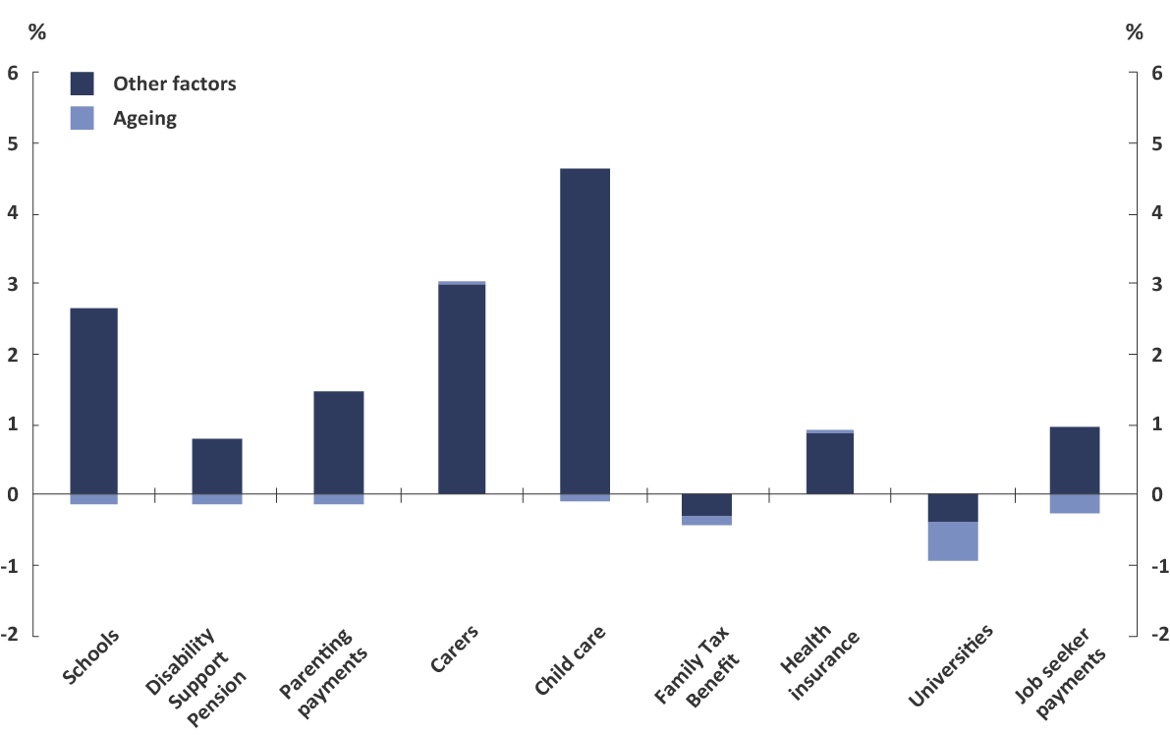 Source: 2018–19 Budget and PBO analysisThe Commonwealth spending on these other programs show a much smaller responsiveness to ageing over the next decade.  This is because these programs are targeted at a larger base of the population (such as social security spending), or younger cohorts (such as schools funding). As a result, their costs do not differ substantially by the age of the recipient, making them less sensitive to the effect of ageing.The greatest ageing-related growth impact for these other payments is in the areas of university funding and job seeker payments.  These programs are generally accessed by individuals below the age of 65.  Universities funding is projected to experience a slowing in the rate of average annual growth over the decade as a result of ageing by 0.5 per cent, while the rate of job seeker payments growth is expected to slow by 0.3 per cent.  However, in net terms job seeker payments continue to experience growth over the projections period. – MethodologyThe impact of ageing is measured by removing the influence of demographic change from the PBO’s spending and revenue models used to produce the 2018–19 Budget: medium-term projections report (‘the baseline‘). Comparing medium-term projections of spending and revenue, based on a
no-ageing scenario of population growth, to the baseline gives the quantified impact of ageing.The no-ageing scenario freezes the demographic structure, the proportional balance of ages and gender, of the population to that in 2017–18 (the ‘base year’). The population at each year of age and gender is grown by the projected population growth rate by gender over the medium term.  Thus the projection of the total Australian population remains unchanged from the baseline while the demographic structure remains static.The PBO’s projections of demand-driven spending are broadly based on demographic-specific trends of usage and projections of indexation parameters. Detailed methodology for how each payment is projected is outlined in Appendix A to the 2018–19 Budget: medium-term projections report.These spending models are projected using the no-ageing scenario population projection. The growth in the no-ageing spending scenario is compared to the growth in the baseline projection to measure an impact of ageing.Revenue is generally projected on a ‘base plus growth’ methodology which depends on projections of the macro-economy. Economic parameters are used to estimate growth rates which are then applied to the relevant base. For policy decisions where the impact is not already factored into the base year data or the economic parameters, the projected impact of these measures are added to the base projections. Detailed methodology for how heads of revenue are projected is outlined in Appendix A to the 2018–19 Budget: medium-term projections report.The impact of ageing on revenue is applied through the impact on the participation rate. The baseline projection of age-specific participation behaviour is adjusted for the no-ageing scenario population projection producing a participation rate without the impact of ageing. No productivity changes are assumed from the impact of ageing, meaning average output per worker is equivalent in the two scenarios. Thus the relative changes to the participation rate imply a proportional change in the projected level of nominal GDP and the subsequent impact on revenue.The measurement of the impact of ageing on the budget balance (Figure 1–3) over the medium term is adapted from the linear interpolation method applied to health costs decomposition in the Productivity Commission paper Economic Implications of an Ageing Australia (PC, 2005). This methodology allows apportioning of the change in expenditure to its component drivers.For more detail on this method see Technical Paper 6: Health Cost Decompositions of the Economic Implications of an Ageing Australia report (PC, 2005). – References and data sourcesOther data sources used include:Participation rate and population projections over the medium-term provided by the TreasuryPharmaceutical Benefits Scheme and public hospitals costs provided by the Department of HealthPension recipient numbers provided by the Department of Social Services and Department of Veterans’ Affairs.© Commonwealth of Australia 2019ISBN 978-0-6483701-1-6 (online)Copyright noticeThis work is licensed under the Creative Commons Attribution-NonCommercial-NoDerivs
3.0 Australia License http://creativecommons.org/licenses/by-nc-nd/3.0/au/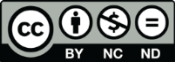 AttributionThis publication should be attributed as follows: Parliamentary Budget Office, Australia’s ageing population: Understanding the fiscal impacts over the next decadeUse of the Coat of ArmsThe terms under which the Coat of Arms can be used are detailed on the following website: www.itsanhonour.gov.au/coat-armsFeedbackIf you found this report useful, or have suggestions for improvement, please provide feedback to feedback@pbo.gov.au.Box 1: What is meant by the ‘cost’ of ageing?In this report, the PBO quantifies the cost of ageing on the budget. We use our 2018–19
Budget medium-term projections as the base to do this.  Our projections take account of both growth in the total population and changes in the age structure of the population.  As such, the impact of the ageing population is embedded in our projections of spending and revenue.The concept of an ageing population relates to the increasing proportion of older people in
the population. For example, over the next decade, annual growth in the total population is expected to average 1.5 per cent, whereas annual growth in the population aged 65 and over
is expected to average 2.9 per cent. The impact of ageing measured in this report can be understood as the extra cost to the budget of that demographic change. That is, the budget cost of the older population growing faster than total population growth.  It is important to note that the measured impact of ageing does not represent the total cost
or saving from a policy targeted at older Australians. For example, the total budget saving over the next decade from increasing the Age Pension qualifying age is not the ageing impact of this policy change. The ageing impact captures only that part of the budget saving that is caused by the changing age structure.  Other non-demographic factors, such as the indexation of the payment and take-up by different age groups, are not included. Further information on the PBO’s methodology is provided at Appendix A.Box 2: How does this analysis fit with the Intergenerational Report?While there have been a number of studies, particularly the series of Intergenerational
Reports (IGR), that have looked at the impact of ageing on the budget, these have focussed
on a long-term time horizon.  Given the PBO’s focus in its research program on fiscal sustainability over the medium term, this report provides additional information to help understand the impact of ageing over the next decade. It builds on the 2015 IGR analysis in two key ways.Firstly, it includes a more detailed analysis of the revenue impact of an ageing population and how demographic change influences revenue growth.Secondly, it provides greater visibility on which areas of the budget will drive the ageing impact on spending.  For example, while the IGR implicitly included the impact of ageing in its spending projections, it only specifically quantified the cost of ageing on total health spending.  The PBO’s detailed medium-term spending models of health, aged care and social security spending allow for the analysis of the impact of ageing at a program level.  The analysis in this PBO report is intended to complement the IGR, which remains an important document to help understand how the Australian economy and budget will change over the next 40 years.  Figure 2–2: Population by age groupFigure 2–3: Working
age population share15–64 years oldFigure 2–4: Composition of
Commonwealth spending2017–18Figure 2–5: Impact of ageing on
spending in 2028–292017–18 dollars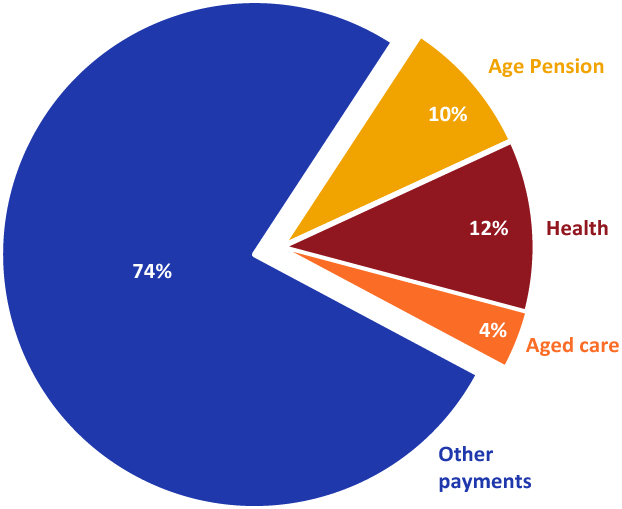 Source: 2017–18 Final Budget Outcome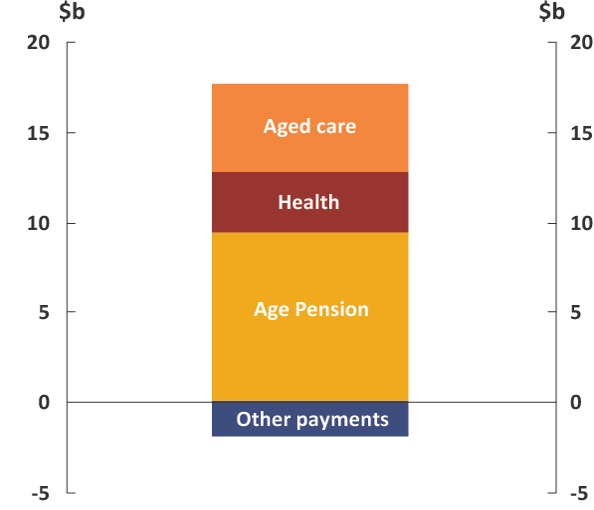 Source: 2018–19 Budget and PBO analysisBox 3: Age Pension qualifying age In 1909, the Age Pension was introduced with the qualifying age for men set at 65. Since that time, male life expectancy has increased from 55 to 80, however, retirement behaviour has remained anchored to the qualifying age. This is reflected in the significant decrease in labour force participation at that point (Figure 2–8).Figure 2–8: Retirement behaviourPercentage point change in labour force participation by age in 2016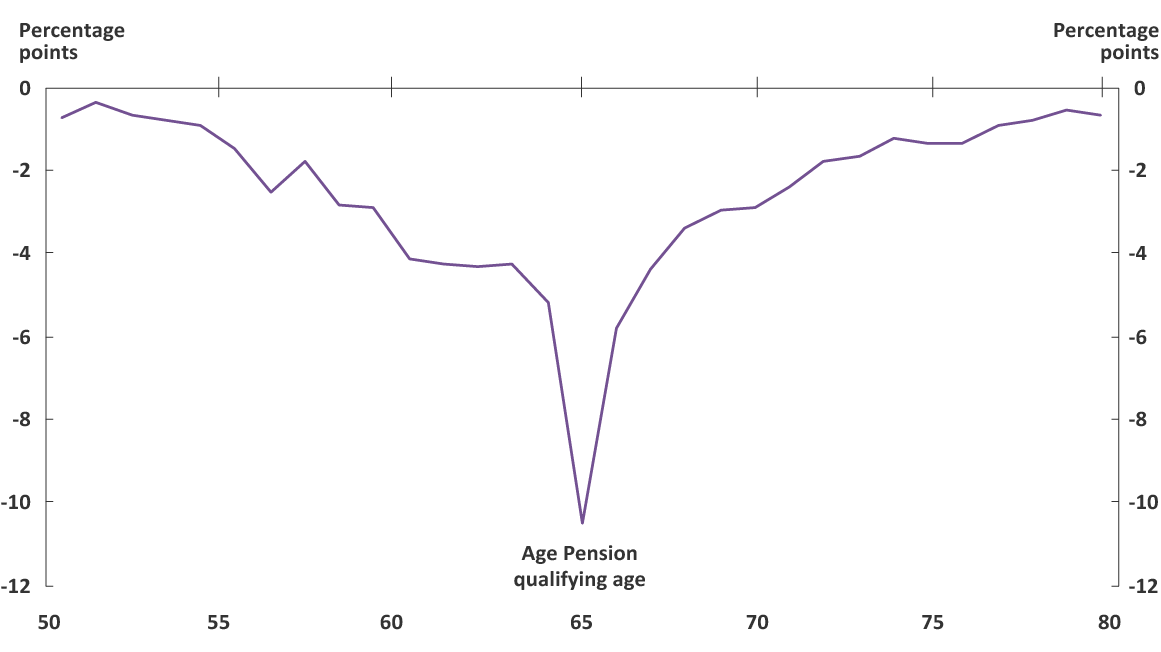 Note: Between age 55 and 60 people become eligible to access superannuation (depending on their date of birth). This age range coincides with an increase in retirement (withdrawal from the labour force) that plateaus from age 60, until eligibility for the Age Pension at 65.  Superannuation can be accessed on a tax free basis from age 60.Source: PBO analysis of ABS Census data, 2016; based on analysis presented in Grattan, 2017 and PC, 2013In 2017–18, a legislated staged increase in the Age Pension qualifying age from 65 years began, with the qualifying age to increase to age 67 by 2023–24. A further increase in the qualifying age to 70 had been proposed and was in the 2018–19 Budget baseline, but the Government subsequently announced that they would no longer be proceeding with this measure.  The reversal of the measure to further increase the qualifying age reduces the budget balance.  This is because it increases total expenditure on the Age Pension, with a partial offset from reduced recipients of working age payments such as the Disability Support Pension and Newstart, and it reduces the size of the labour force and hence tax revenues. Since this change only takes effect from 2025–26, however, it is expected to have only a marginal effect over the next decade.Population in aged care
in 2018Proportion of population in
aged care by age groupBox 4: What are the key components of Commonwealth aged care spending?In 2017–18, Commonwealth spending on aged care was $18 billion (including veterans’ aged care). This is primarily comprised of spending on home and residential care. Home careHome care is currently provided through two programs, the Commonwealth Home Support Programme (CHSP) ($3 billion in 2017–18), which was created to consolidate the delivery of services previously managed by the states, and the Home Care Packages program ($2 billion
in 2017–18).  Home Care Packages are made available directly to consumers to be spent on aged care services. The number of Home Care Packages provided is linked to the population aged 70 and over. Part of the Living Longer Living Better reforms involved increasing the provision of Home Care Packages from 27 in 2012 to 45 per 1,000 people aged 70 and over by 2021.Residential careThe provision of residential care places ($12 billion in 2017–18) is changing over the same period, falling from 86 to 78 places per 1,000 people aged 70 and over.Subsidised residential care places are allocated annually to aged care facilities who are then given time to expand or build new spaces before the place actually becomes operational and available to a resident.ABS (2014) Australian historical population statistics, Australian Bureau of Statistics Catalogue No. 3105, September 2014ABS (2016) Census of Population and Housing, Employment, Income and Education - Labour force status by age, Australian Bureau of StatisticsABS (2018) Population Projections, Australia, 2017 (base) - 2066, ABS Catalogue No. 3220, November 2018ABS (2019) Labour Force Australia, Australian Bureau of Statistics Catalogue No. 6202, January 2019Australian Institute of Health and Welfare (2018) Aged care data snapshot—2018Burtless, G (2013) The Impact of Population Aging and Delayed Retirement on Workforce Productivity, Center for Retirement Research at Boston CollegeDepartment of Human Services (2018), Medicare Group Reports. http://medicarestatistics.humanservices.gov.au/statistics/mbs_group.jspGrattan (2017) Daley, J, The Implications of ageing for economics and politics, Grattan Institute, IBR Post Retirement ConferenceHotchkiss, J (2009) Changes in the Aggregate Labor Force Participation Rate, Federal Reserve Bank of Atlanta Economic Review No. 4McDonald, P (2017) Chapter 4 - Population Ageing: A Demographic Perspective of Ageing in Australia: challenges and opportunities, Springer New YorkMcDonald, P and Kippen, R (1999) The Impact of Immigration on the Ageing of Australia’s Population, Department of Immigration and Multicultural Affairs, Belconnen ACTNational Research Council (2012) Chapter 6 - Aging, Productivity, and Innovation of Aging and the Macroeconomy: Long-Term Implications of an Older Population,  Washington, DC: The National Academies PressOBR (2016) Licchetta, M & Stelmach. Fiscal sustainability analytical paper: Fiscal sustainability and public spending on health, Office for Budget Responsibility, September 2016OECD (2006) Projecting OECD Health and Long-Term Care Expenditures: What are the Main Drivers?, Organisation for Economic Co-operation and Development Economics Department Working Papers No. 477, ParisPBO (2015) Medicare Benefits Schedule: Spending trends and projections, Parliamentary Budget Office, Report no. 04/2015, Parliament of AustraliaPBO (2017) 2017–18 Budget medium-term projections: economic scenario analysis, Parliamentary Budget Office, Report no. 05/2017, Parliament of AustraliaPBO (2018a) Trends affecting the sustainability of Commonwealth taxes, Parliamentary Budget Office, Report no. 02/2018, Parliament of AustraliaPBO (2018b) 2018–19 Budget: medium-term projections, Parliamentary Budget Office, Report no. 03/2018, Parliament of AustraliaPC (2005) Economic implications of an ageing Australia, Productivity CommissionPC (2013) An Ageing Australia: Preparing for the Future, Productivity CommissionRice Warner (2019) RW Newsletter Productivity Commission parts company with the evidence
, 24 January 2019The Treasury (2013) A Super Charter: fewer changes, better outcomesThe Treasury (2015) Intergenerational ReportUN (2017), World Population Prospects: The 2017 Revision, United Nations Department of Economic and Social Affairs